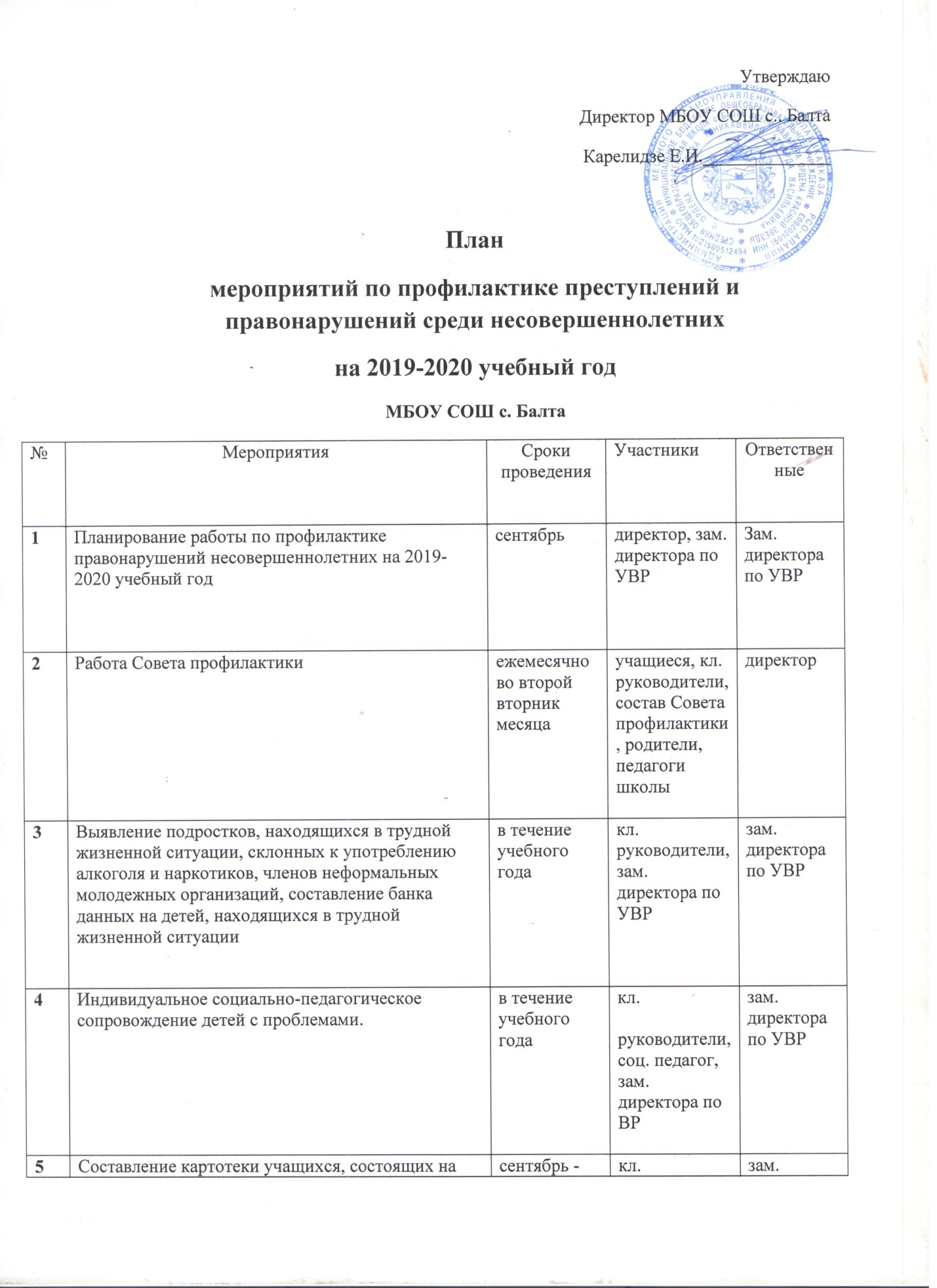 УтверждаюДиректор МБОУ СОШ с.. Балта Карелидзе Е.И.______________Планмероприятий по профилактике преступлений и правонарушений среди несовершеннолетних на 2019-2020 учебный год МБОУ СОШ с. Балта №МероприятияСроки проведенияУчастникиОтветственные1Планирование работы по профилактике правонарушений несовершеннолетних на 2019-2020 учебный годсентябрьдиректор, зам. директора по УВРЗам. директора по УВР2Работа Совета профилактикиежемесячно во второй вторник месяцаучащиеся, кл. руководители, состав Совета профилактики, родители, педагоги школыдиректор3Выявление подростков, находящихся в трудной жизненной ситуации, склонных к употреблению алкоголя и наркотиков, членов неформальных молодежных организаций, составление банка данных на детей, находящихся в трудной жизненной ситуациив течение учебного годакл. руководители, зам. директора по УВРзам. директора по УВР4Индивидуальное социально-педагогическое сопровождение детей с проблемами.в течение учебного годакл.руководители, соц. педагог, зам. директора по ВРзам. директора по УВР5Составление картотеки учащихся, состоящих на внутришкольном контроле, ПДН, КДН опекаемых и многодетных.сентябрь -апрелькл. руководители, зам. директора по УВРзам. директора по УВР6Учет детей, систематически пропускающих занятия без уважительной причины . Сдача сведений в органы системы профилактики районадо 1 числа каждого месяцакл. руководителизам.директора по УВР7Составление социального паспорта школы. Корректировка паспорта в конце учебного года.15 октября , 15 маякл. руководители, зам.директора по УВРзам.директора по УВР8Привлечение детей, попавших в трудную жизненную ситуацию, к занятиям в кружках, секциях, к общественной работе.сентябрь, постояннокл. руководители, зам.директора по УВРпедагог дополнительного образования9Участие в рейдахв течение годакл. руководители, инспектор ПДН зам.директора по УВР, инспектор ПДН10Взаимодействие со специалистами учреждений системы профилактики.в течение годазам. директора по УВРзам. директора по УВР11Профориентационная работа (тестирование, собеседование, беседы с представителями различных учебных учреждений)в течение года8 – 11 классы, кл. руководители, зам.директора по УВРзам. директора по УВР12Участие в родительских собранияхпо плану работы УОродители, кл. руководители, учащиесязам. директора по УВР13Составление плана индивидуального сопровождения н/л, замеченных в употреблении алкоголяв течение годародители, кл. руководители, учащиесязам. директора по УВР14Работа с семьями, воспитывающими опекаемых детей:контроль организации бесплатного горячего питания;помощь в оформлении ежегодных пособий;организация летнего отдыха;контроль досуговой деятельности; в течение года сентябрь  декабрь апрель – майклассные руководители, учащиеся зам. директора по УВРРабота с педагогическим коллективомРабота с педагогическим коллективомРабота с педагогическим коллективомРабота с педагогическим коллективомРабота с педагогическим коллективом№МероприятияСроки проведенияУчастникиОтветственные1Изучение нормативных документов, проведение инструктажа и бесед по    темам         профилактики    правонарушений    и    преступлений несовершеннолетних   и   предупреждению   ДДТТ   с   педагогическим коллективом ОУв течение годадиректор школы, зам. директора по УВР, сотрудники ГИБДДДиректор, зам. директора по УВР2Организация   работы   педагогического    коллектива   с    учащимися, находящимися в трудной жизненной ситуации и их семьями. Информирование   учителей   о   службах   города,   способах   помощи ребенку, оказавшемуся в трудной жизненной ситуации.в течение годасостав   Совета профилактики, учителязам директора по УВРРабота с детьмиРабота с детьмиРабота с детьмиРабота с детьмиРабота с детьми№МероприятияСроки проведенияУчастникиОтветственныеПрофилактика детского дорожно-транспортного травматизма:Участие в акции «Внимание - дети!»Беседы по профилактике ДТП с привлечением инспекторов ГИБДД.Участие в игре по профилактике ДДТТ «Красный, желтый, зеленый».Школьный тур конкурса творческих работ «Дорога и мы»Участие в игре по профилактике ДДТТ «Светофор».Конкурс творческих работ «Дорога и мы».Игра «Азбука дороги»                                                                           Игровая программа «Путешествие в страну Светофорию»                      в течение учебного годасентябрьсентябрь-октябрьдекабрь апрельмаймай-июньиюнь1-11 кассыклассные руководители, зам директора по УВРБезопасность жизнедеятельности:Целевые профилактические мероприятия «Внимание-дети!»Инструктаж «Безопасность жизнедеятельности»Беседа: «Безопасность в общественных местах»Беседа: «Безопасность на каникулах»в течение учебного годаоктябрь, декабрь, март, майноябрьноябрь, декабрь, апрель, май1-11 классыклассные руководители, зам директора по УВРПрофилактика зависимого поведения несовершеннолетних:«Проблемы переходного возраста»Конкурс «Мой выбор - здоровье, радость, красота»Просмотр видеофильмов по проблемам наркомании и табакокуренияПроведение тематических классных часов « Здоровый образ жизни»Участие в школьной спартакиаде «Мы выбираем спорт»Профилактика злоупотребления алкоголя и наркотических средств (презентации, беседы специалистов наркологов, психологов, инспекторов ПДН, представителя управления федеральной службы по контролю за незаконным оборотом наркотических средств), индивидуальное сопровождениеПрофилактика безнадзорностиПравовые аспекты бродяжничества, инф.стенды, приглашение специалистов ПДНБеседы: «Я и улица», «Кошка, которая гуляет сама по себе», «Я не хочу домой»Профилактика девиации (правовые аспекты зависимостей в социальном плане)в течение учебного годасентябрьноябрьдекабрьмартапрельв течение учебного годав течение учебного годасентябрь, декабрь, апрельдекабрь1-11 классыклассные руководители, зам директора по УВРПроведение бесед, лекций:Всероссийская  акция  «Внимание,  дети!». Беседы с  учащимися  по схемам безопасного пути в школу.Беседа по самовольному уходу из дома, бродяжничество.Ознакомление с Указом Президента РФ «Об обеспечении межнационального согласия» № 602 от 07.05.2012 г. Обновление   информационных   стендов   по   ПДД,   уточнение   схем безопасного пути к ОУБеседы по темам профилактики ДТПБеседы по правоведению, правилам поведения в школеДень толерантности «Понять, принять»Беседы по профилактике употребления ПАВ, ЗОЖКлассные часы по нравственному воспитаниюсентябрьсентябрьоктябрьоктябрьноябрьдекабрьянварьфевральоктябрь, декабрь февраль, апрель1-11 классыклассные руководители, зам директора по УВРЕдиный день безопасностиоктябрь, ноябрь1-11 классыклассные руководители, зам директора по УВРСоциально-психологическое тестирование октябрь7-11 классызам.директора по УВРРабота с родителямиРабота с родителямиРабота с родителямиРабота с родителямиРабота с родителями№МероприятияСроки проведенияУчастникиОтветственные1Соц. педагогическое просвещение родителей: родительские собрания, организация бесед со специалистами служб профилактики сентябрьродители учащихсязам.директора по УВР2Оформление информационного стенда для родителейноябрьзам.директора по УВР зам.директора по УВР3Психолого-педагогические     консультации     родителей     подростков, попавших в трудную жизненную ситуацию.декабрь, апрельродители учащихся4Оформление уголка правовых знаний.январьзам.директора по УВР5Общешкольные родительские собрания с приглашением  инспектора ПДН, специалистов структур профилактики:1. Ознакомление с Указом Президента РФ «Об обеспечении межнационального согласия» № 602 от 07.05.2012 г. 2. Проведение социально-психологического тестирования3.«Профилактика   правонарушений,   алкоголизма  и наркомании. Действие новых законов в системе профилактики».4. Профилактика самовольных уходов н/летних из семьисентябрьоктябрь ноябрьапрельродители учащихсядиректор школы6Лекторий для родителей: Правовое воспитание с приглашением сотрудников прокуратуры и ОВД, в том числе  предотвращение преступлений против половой неприкосновенности н/летнихмартродители учащихсядиректор школы, сотрудники прокуратуры, инспектор ПДН7Профилактика суицидального поведения школьников с приглашением специалистов ПДН.январьродители учащихсязам.директора по УВР, инспектор ПДН8Родительские собрания «Психолого-педагогические причины буллинга. Роль семьи и школы» с приглашением специалистов ЦПМССмартродители учащихсядиректор школы, инспектор ПДН9Ответственность родителей   за жизнь и  правонарушения  детей в  летний оздоровительный период.Советы родителям психологов  и медперсонала  по организации активного отдыха детей.майродители учащихсядиректор школы, инспектор ПДН